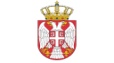 Република СрбијаОПШТИНА РАЧАОБАВЕШТЕЊЕЗа регистрована пољопривредна газдинства са територије општине Рача која се баве узгојем млечних крава и којима је одобрен захтев за бесповратну испоруку меркантилног кукурузаОбавештавају се регистрована пољопривредна газдинства са територије општине Рача, која се баве узгојем млечних крава и којима је одобрен захтев за бесповратну испоруку меркантилног кукуруза а све у складу са Јавним позивом за бесповратну испоруку меркантилног кукуруза као помоћ узгајивачима млечних крава, Републичке дирекције за робне резерве, Закључком Владе Републике Србије, 05 број: 339-7974/2022 од 13.10.2022.године и Уговором о пословно-техничкој сарадњи између ПССС Крагујевац и општине Рача од 31.01.2023, да се организује уручење Потврда пољопривредним произвођачима о одобреним количинама меркантилног кукуруза од стране ПССС Крагујевац, дана:06. фебруара 2023. године (ПОНЕДЕЉАК) у згради општине Рача, Карађорђева 48, Рача, у просторијама Скупштинске сале општине Рача, II спрат, у 09,00 часова.Позивамо све пољопривредне произвођаче да се одазову позиву поштујући сатницу из овог Обавештења и преузму своје Потврде.